My life online – safe, smart & healthy? LESSON PLAN(created on basis of the template: https://www.teachingenglish.org.uk/teaching-teens/resources/lesson-plans)Topic: online safety, responsible online behaviour, effects of exaggerated use of social media Aims: to develop students’ awareness of online safety issues and encourage them to be safe onlineto raise students’ awareness of appropriate online behaviourto raise students’ awareness of effects of exaggerated use of social mediato develop critical thinking skills to extend students’ vocabulary to develop students’ listening skillsto develop students’ reading skillsto develop students’ speaking skillAge / level: 12-14 year-oldsTime: 3 lessons (3×45 minutes)Materials:HANDOUT 1 – ONLINE SAFETYHANDOUT 2 - CYBERBULLYINGKahoot quiz: netiquette & cybersafetyhttps://create.kahoot.it/details/netiquette-and-cyber-safety/9b77b18d-bfe6-4a6f-9869-63a5351b8932Webpage for designing an online poster: https://www.designcap.com/Webpage for online live displaying of the brainstorming ideas: https://www.mentimeter.com/Procedure:LESSON 1: Lead in (5 minutes): topic warm-upThe teacher gives students post-it notes and asks them to think of their yesterday and write down all of the activities they did online – using their phones or any other digital device. They also need to write down the approximate time they spent online the day before. The students then stick the notes onto the blackboard and the teacher reads aloud their ideas & times spent online.Optional for the same activity – if tablets / phones / computers are available for gathering & displaying information live: https://www.mentimeter.com/Speaking (15 minutes)The teacher leads a discussion about what they like doing most online and why they spend time online in the first place. The teacher give the students HANDOUT 1 and as a class they fill in the chart in exercise 1, adding the potential problems the mentioned online activities can bring. The teacher then elicits possible solutions for the problems and the students write them in the chart in exercise 2. Watching a video on online safety tips and check whether they have written any of these in ex.2. https://www.youtube.com/watch?time_continue=76&v=yrln8nyVBLUVocabulary & Writing (25 minutes) Teacher writes the most important rule of online behaviour on the blackboard: THINK BEFORE YOU POST. The teacher explains that each letter of the word THINK represents a question you need to ask yourself before posting anything online. The teacher guides the students to find the correct question. 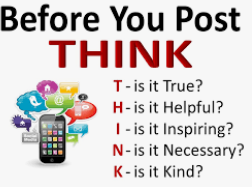 The teacher invites the students to read the 8 tips to stay safe online, translate the tips into their own language, do the grouping exercise and the wordstudy.LESSON 2: Group work (15 minutes) In groups students make their own language version of the THINK guidelines. And they present their version to the class. Photos of the posters can be shared on online?Watching the video clip & discussion (10 minutes) https://www.youtube.com/watch?time_continue=325&v=dubA2vhIlrgThe teacher elicits the topic and checks the students understand the term “cyberbullying”. The teacher invites the students to share any stories they might know about cyberbullying. Together they try to find possible steps to prevent such activities. Reading & Vocabulary (HANDOUT 2)  (20 minutes) Together everyone reads the text about cyberbullying; teacher helps with new vocabulary.LESSON 3:  (n the computer room)Playing Kahoot quiz on: (10 minutes)netiquette & cybersafetyhttps://create.kahoot.it/details/netiquette-and-cyber-safety/9b77b18d-bfe6-4a6f-9869-63a5351b8932Groupwork: Designing a poster on Cybersafety with https://canva.com 